PIRHI - POSTAVLJANKA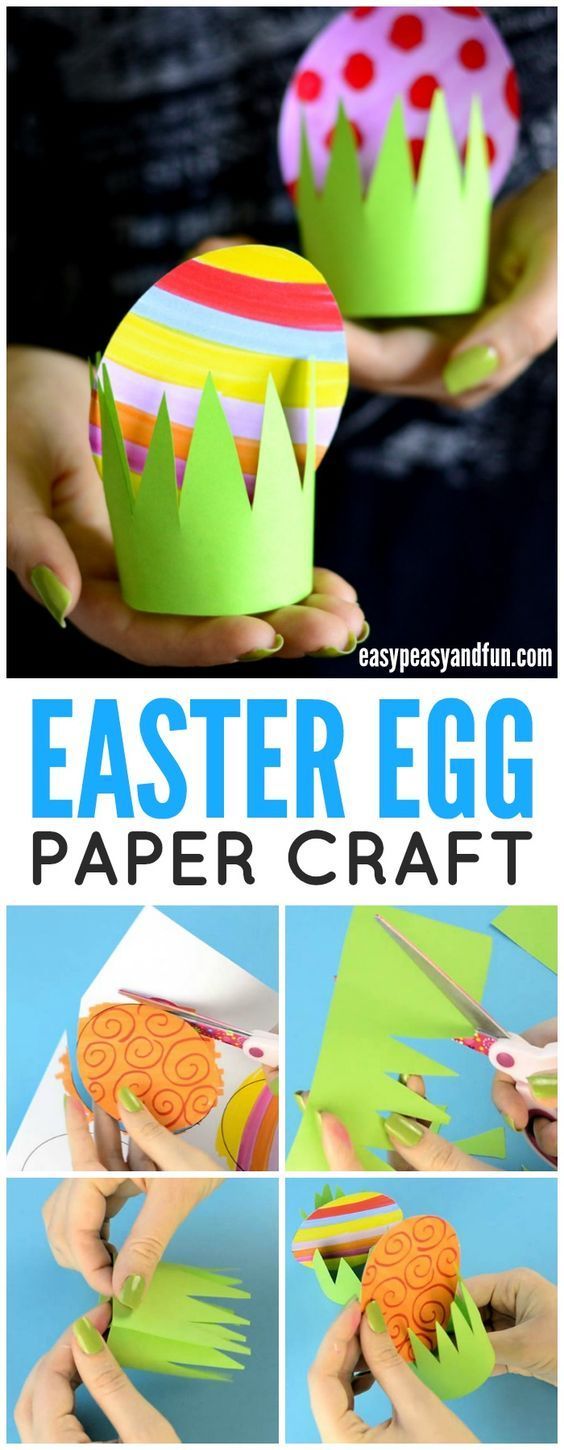 Vir fotografije: https://www.pinterest.com/pin/264093965635960093/POTREBUJEŠTRŠI BEL IN ZELEN PAPIRFLOMASTREŠKARJELEPILOPOSTOPEKNA BEL PAPIR NARIŠEŠ NEKAJ PIRHOV, JIH OKRASIŠ Z RAZLIČNIMI VZORČKI TER POBARVAŠ (GLEJ SLIKOVNO PONAZORITEV NA NASLEDNJI STRANI). ČE ŽELIŠ, LAHKO NATISNEŠ PIRHE IZ PRILOGE. NATO JIH NATANČNO IZREŽEŠ.IZ ZELENEGA PAPIRJA IZREŽEŠ TRAK, DOLG PRIBLIŽNO 18 CM IN ŠIROK 5 CM (ZA POMOČ LAHKO PROSIŠ STARŠE). NA ZGORNJEM DALJŠEM ROBU IZREŽEŠ TRAVO TER KRAJŠA KONCA ZLEPIŠ SKUPAJ, DA DOBIŠ PODSTAVEK ZA PIRH. PRIPRAVIŠ TOLIKO PODSTAVKOV, KOLIKOR PIRHOV SI POBARVAL.PIRHE NATO POSTAVIŠ VSAKEGA NA SVOJ PODSTAVEK.Vir fotografije: https://www.pinterest.com/pin/264093965635960093/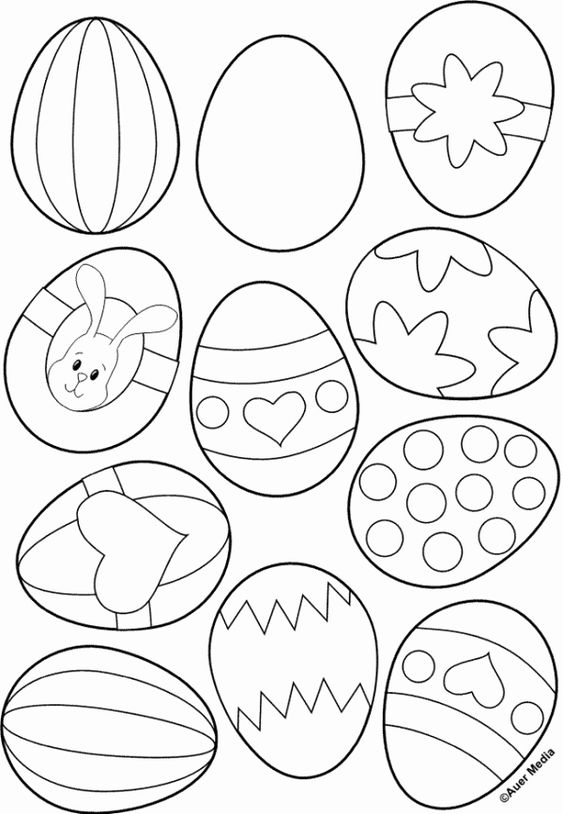 Vir: https://www.pinterest.com/pin/816910819896948693/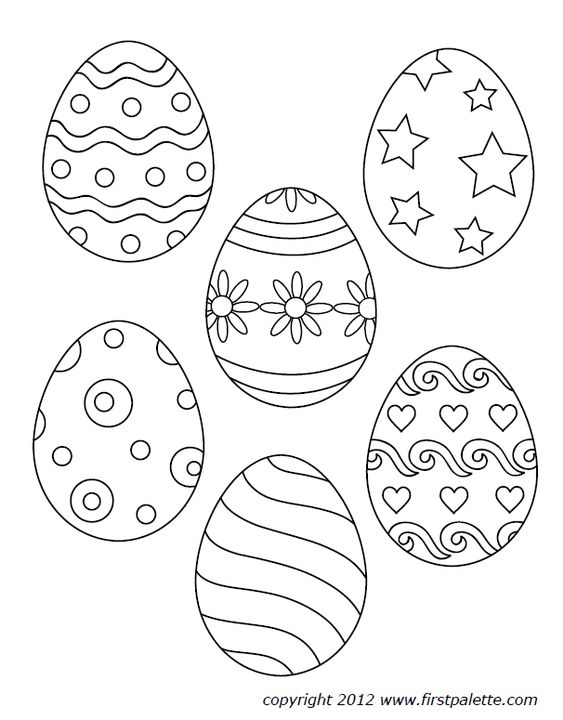 Vir: https://www.pinterest.com/pin/333759022372148957/